Luftverteiler-Verlängerungen FFS-VVerpackungseinheit: 4 StückSortiment: K
Artikelnummer: 0055.0873Hersteller: MAICO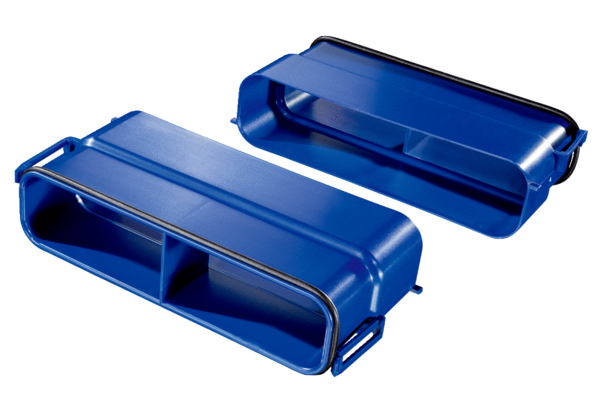 